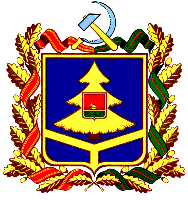 ДЕПАРТАМЕНТ ОБРАЗОВАНИЯ И НАУКИБРЯНСКОЙ ОБЛАСТИ   ПРИКАЗ28.10.2021г № 1501               г.БрянскОб итогах областных заочных смотров-конкурсов учебно - опытных участков,  ученических производственных бригад  в 2021 годуВ соответствии с приказом департамента образования и науки Брянской области от 02.04.2021 года № 443, планом работы ГАУДО «Брянский областной эколого-биологический центр» на 2021 год был организованы и проведены областные заочные смотры-конкурсы учебно - опытных участков и ученических производственных бригад  (далее –Смотры - конкурсы).		В Смотрах - конкурсах приняли участие 12 образовательных организаций из  7  муниципальных образований области.		Оргкомитет с правами жюри отмечает сложившуюся положительную систему работы образовательных организаций по заготовке овощей и фруктов с учебно-опытных и производственных участков для школьных столовых. 		Лучших результатов по итогам Смотров - конкурсов  достигли образовательные организации Брянского, Климовского районов.	На основании вышеизложенногоП Р И К А З Ы В А Ю:Утвердить решение оргкомитета с правами жюри об итогах Смотров -конкурсов (Приложение 1).Наградить грамотами департамента образования и науки Брянской области победителей и призеров Смотров - конкурсов (Приложение 1).Наградить грамотами департамента образования и науки Брянской области педагогов, подготовивших победителей и призеров Смотров - конкурсов (Приложение 2).Контроль за исполнением данного приказа возложить на первого заместителя директора департамента образования и науки Брянской области Н.В. Чернякову.Директор департамента		                                      Е.В. Егорова                                                                               ___________  О.В.Залепеева                                                      Приложение 1                                                                                   к приказу № ____                                                                                   от «___» ________ 2021г.РЕШЕНИЕ ОРГКОМИТЕТА с правами жюриоб итогах областных смотров-конкурсов учебно-опытных      участков, ученических производственных бригад	Рассмотрев итоги областных смотров-конкурсов учебно-опытных участков и ученических производственных бригад, оргкомитет с правами жюри принял решение: 1. Присудитьпо итогам областного смотра-конкурса учебно-опытных участков и ученических производственных бригад:                                                Приложение 2                                                                                к приказу № ______                                                                                от «____» _________ 2021г.СПИСОКпедагогических работников, подготовивших победителей и призеров смотра-конкурса учебно-опытных участков и ученических производственных бригадКазимирова Татьяна Кирилловна, заведующая учебно-опытным участком МБОУ Гетманобудская основная общеобразовательная школа Климовского района;Линок Лариса Николаевна, заведующая учебно-опытным участком, учитель биологии МБОУ Лакомобудская основная общеобразовательная школа Климовского района;Трушина Татьяна Владимировна - заведующая учебно-опытным участком МБОУ «Супоневская средняя общеобразовательная школа №1» Брянского района.Приказ подготовлен эколого-биологическимцентром исп. Калиничев Н.А. тел. 64-84-28Согласовано:первый заместитель директора департамента________________Н.В.Чернякованачальник отдела ________________Н.В. Турлаковаглавный консультант     1 место-МБОУ Лакомобудская основная общеобразовательная школа Климовского района (Жигай В.П., директор школы, Линок Л.Н., заведующая учебно-опытным участком, учитель биологии);      2 место-МБОУ «Супоневская средняя общеобразовательная школа №1 имени Героя Советского Союза Н.И. Чувина» Брянского района (Ковалева С.С., директор школы, Трушина Т.В., заведующая учебно-опытным участком);      3 место-МБОУ Гетманобудская основная общеобразовательная школа Климовского района (Костюченко О.В., директор школы,  Казимирова Т.К. заведующая учебно-опытным участком). 